INFORMACIJA APIE NUMATOMĄ VISUOMENEI SVARBAUS STATINIO PROJEKTAVIMĄProjekto pavadinimas:Daugiabučio gyvenamojo namo Betonuotojų g. 4, Kaune, naujos statybos projektasStatinio statybvietės adresas ir žemės sklypo kadastrinis numeris:
Adresas: Betonuotojų g. 4, Kaunas, 1901/0202:27 Kauno m. k.v.
Žemės sklypo esama ir (ar) numatoma pagrindinė naudojimo paskirtis ir būdasŽemės sklypo esama paskirtis: Kita.Naudojimo būdas: Daugiabučių gyvenamųjų pastatų ir bendrabučių teritorijos.Statinių esama ir (ar) numatoma pagrindinė naudojimo paskirtisStatinio paskirtis. Numatoma: Gyvenamoji (trijų ir daugiau butų – daugiabučiai pastatai).
Projektinius pasiūlymus parengusio projektuotojo (juridinio ar fizinio asmens) įgalioto atstovo, galinčio informuoti apie projektinius pasiūlymus, vardas, pavardė, elektroninio pašto adresas ir telefono numeris:Projektuotojas: MB “Baukas”, A. Juozapavičiaus pr. 31G – 10, LT-45257 Kaunas.																					Projekto vadovas – Julius Dailydėnas, julius.dailydėnas@projektuekspertai.lt, +370 685 70341, UAB “Projektų ekspertai”.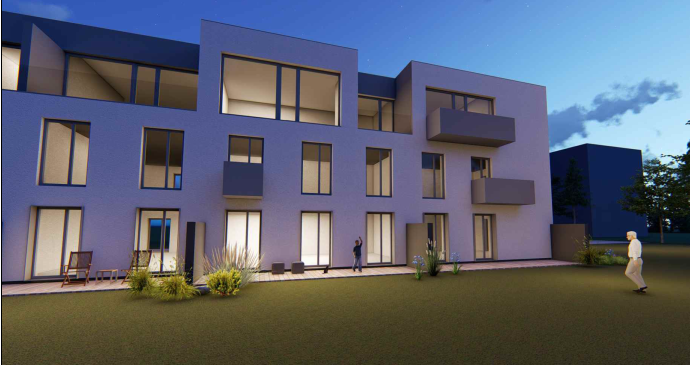 Architektė – Edita Bružikaitė, e.bruzikaite@gmail.com, +370 61516873, MB “Baukas”.
Statytojas (fizinio asmens vardo ir pavardės pirmosios raidės, juridinio asmens pavadinimas, juridinio asmens buveinės adresas, elektroninio pašto adresas, telefono Nr.): G. P.
Susipažinimo su projektiniais pasiūlymais adresas, telefono numeris ir laikas, savivaldybės interneto svetainės adresas: 
MB “Baukas” patalpose, A. Juozapavičiaus pr. 31G - 10, LT-45257 Kaunas, iki 2021 m. gruodžio 30 d., I-V nuo 13:00 iki 15:00 val. iš anksto susitarus arba Kauno miesto savivaldybės interneto svetainėje adresu: http://www.kaunas.lt/urbanistika/statiniu-projektavimas/viesinami-statiniu-projektiniai-pasiulymai/ Informacija teikiama tel.: +370 615 16573.
Informacija, iki kada ir kaip iki viešo susirinkimo visuomenės atstovai projektuotojui gali teikti pasiūlymus dėl projektinių pasiūlymų: 
Pasiūlymus dėl projektinių pasiūlymų galima teikti elektroniniu paštu: info@baukas.lt arba registruotu laišku adresu: MB „Baukas“, A. Juozapavičiaus pr. 31G - 10, LT-45257 Kaunas, per visą visuomenei susipažinti su projektiniais pasiūlymais skiriamą laikotarpį ir viešo susirinkimo metu.Teikiant pasiūlymus projektuotojui turi būti nurodyta: vardas, pavardė (organizacijos pavadinimas), adresas, kiti ryšio duomenys, pasiūlymo teikimo data, informacija ir aplinkybės, kuo grindžiamas pasiūlymas.
Kur ir kada vyks viešasis susirinkimas (laikas, adresas): 												2021 m. gruodžio 30 d. 15:00 val.
Viešinimo metu galiojant karantino sąlygoms, viešinimo procedūra vyks naudojant telekomunikacijų galinius įrenginius elektroninėje erdvėje tiesioginės garso ir vaizdo transliacijos (nuotoliniu) būdu. Prisijungimo nuoroda: https://teams.live.com/meet/94241764565358  